ДЕТСКАЯ БЕЗОПАСНОСТЬВ ДТП ГИБНУТ НАШИ ДЕТИ, ЧТО МОЖЕТ БЫТЬ СТРАШНЕЕ?Часто мы задаемся вопросом: почему дети попадают в дорожно-транспортные происшествия? Казалось бы, ответ простой: если ребенок по собственной неосторожности получил травму в дорожно-транспортном происшествии, то это – вина ребенка. Но понятия «вина ребенка» не существует. Дорожное происшествие с ним означает лишь, что мы, взрослые, где-то недосмотрели, чему-то не научили или же личным примером показали, что можно нарушить «закон дороги». И часто за случаями детского травматизма на дрогах стоит безучастность взрослых к совершаемым детьми правонарушениям.Для ребенка умение вести себя на дороге зависит не только от его желания или нежелания это делать. Ребенок является самым незащищенным участником дорожного движения, и во многом поведение детей на дороге обусловлено их восприятием дорожной ситуации. Именно поэтому безопасность детей на дороге можем обеспечить в первую очередь мы, взрослые: родители, учителя, воспитатели, прохожие и, главным образом, водители транспортных средств.С чего же начинается безопасность детей дороге? Разумеется, со своевременного обучения умению ориентироваться в дорожной ситуации, воспитания потребности быть дисциплинированным на улице, осмотрительным и осторожным. Личный пример – это самая доходчивая форма обучения для ребенка. Помните, если Вы нарушаете Правила, Ваш ребенок будет поступать так же!ДЕТИ-ПЕШЕХОДЫНеобходимо запомнить самому и внушить ребенку: дорожное движение начинается не с проезжей части, а с первых шагов от порога или подъезда дома. Пройдите с ребенком весь путь до школы и ненавязчиво укажите на наиболее опасные участки – нерегулируемый перекресток, узкий тротуар, подъезд грузового транспорта к магазину, припаркованные автомобили и т.д. Обратите внимание на особенности детского мышления: дети пока не умеют предвидеть опасность и только учатся оценивать скорость движения автомашины при приближении к ним, к тому же из-за своего невысокого роста дети бывают невидимы для водителей, - а это опасно для жизни! Обязательно обратите внимание на возникающие опасности при посадке и высадке из общественного транспорта. Запомните: обходить стоящий автобус или троллейбус ни в коем случае нельзя. Нужно дождаться, пока транспорт отъедет, и только после этого переходить дорогу по пешеходному переходу.Расскажите своему ребенку о том, что он является участником дорожного движения, и разъясните несложные правила для того, чтобы он мог ориентироваться в дорожной ситуации:1) Когда идешь по улице пешком, то ты являешься пешеходом. Ходить по улице тебе разрешается только по тротуарам, придерживаясь правой стороны, чтобы не мешать движению встречных пешеходов. Если тротуара нет, иди навстречу движению по обочине или краю дороги. Тогда не только водитель видит тебя издали, но и ты видишь приближающуюся машину.2) Для того, чтобы перейти на другую сторону улицы, имеются определенные места и называются они пешеходными переходами. Они обозначены дорожными знаками «Пешеходный переход» и белыми линиями разметки «зебра».3) Если нет обозначенного пешеходного перехода, ты можешь переходить улицу на перекрестках по линиям тротуаров или обочин.4) Прежде чем перейти дорогу, убедитесь в полной безопасности. Остановись у края проезжей части, посмотри в обе стороны и, если нет машин, дойди до середины проезжей части. Еще раз посмотри налево и направо и, при отсутствии транспорта, закончи переход. Дорогу нужно переходить под прямым углом и в местах, где дорога хорошо просматривается в обе стороны.5) Если на пешеходном переходе или перекрестке есть светофор, он покажет тебе, когда идти, а когда стоять и ждать. Красный свет для пешеходов – стой, желтый – жди, зеленый – иди. Никогда не переходи улицу на красный и желтый свет, даже если машин поблизости нет.6) Как только загорелся зеленый свет, не «бросайся» с тротуара на дорогу. Бывает, что у машины неисправны тормоза, и она может неожиданно выехать на пешеходный переход. Поэтому переходить дорогу надо спокойно, убедившись, что автомобили остановились. Переходи, а не перебегай!7) Опасно играть рядом с дорогой: кататься на велосипеде летом или на санках зимой.Важно знать – чтобы не оказаться на дороге в аварийной ситуации, ребенок должен понимать, когда автомобиль становится опасным. Машина не может остановиться мгновенно, даже если водитель нажмет на тормоз. Главное правило безопасного поведения – предвидеть опасность.Очень важно задуматься и о том, что в осенне-зимнее время начинает рано темнеть, и даже взрослый человек, одетый в темную одежду, для водителя при плохом уличном освещении становиться практически невидимым!Как в этом случае обезопасить себя и ребенка? Для начала следует стараться использовать светлую или яркую одежду, лучше всего со световозвращающими элементами. Принцип их действия заключается в следующем: в темное время суток при попадании света от фар автомашины или уличного фонаря они начинают светиться, обозначая движение человека.Для детей придумано уже большое количество разнообразных и интересных браслетов, значков, все чаще можно увидеть школьные портфели и рюкзаки со световозвращающими вставками, а также детские куртки и комбинезоны, это красиво и, самое главное, – безопасно!ДЕТИ-ВОДИТЕЛИВелосипед, мопед, скутер – для многих ребят является предметом мечтания и, прежде чем воплотить мечту в реальность, родителям следует задуматься, где же его ребенок будет управлять своим транспортным средством? Есть ли поблизости стадион, парк, велосипедные дорожки?Ведь дети, получая свое транспортное средство и имея возможность покинуть свой район, в любой момент могут отправиться в другой район к другу или однокласснику. При этом, оказавшись в потоке транспорта на проезжей части, даже подготовленный человек в первые минуты движения может с трудом ориентироваться, а ребенок – он, зачастую, даже не знает, как ему правильно нужно двигаться по проезжей части, может растеряться, запаниковать и поступить не так, как ожидают от него другие участники дорожного движения, знающие Правила. Именно такие обстоятельства чаще всего способствуют совершению дорожно-транспортного происшествия.К тому же велосипед, мопед, скутер – это самые незащищенные виды транспортных средств, и даже незначительные столкновения, а иногда и просто падение, могут повлечь за собой серьезные последствия. Приобретая их, необходимо позаботиться о дополнительных средствах защиты – шлемах, налокотниках, наколенниках, перчатках.ДЕТИ-ПАССАЖИРЫВ общественном транспортеКажется, что именно тут ничего трудного и нет, - зашел ребенок в автобус, сел и поехал, однако и пассажирам необходимо соблюдать Правила.Опасность передвижения в общественном транспорте связана, как правило, с резким торможением, к которому пассажиры всегда не готовы.Родителям, которые разрешают детям самостоятельно передвигаться на общественном транспорте, нужно разъяснить ребятам следующие правила:1) Ожидать общественный транспорт безопасно только на посадочной площадке, а если ее нет, то на тротуаре или обочине, но в любом случае – подальше от проезжей части дороги.2) Вход в маршрутный транспорт можно осуществлять только после полной остановки транспортного средства.3) Находясь в салоне общественного транспорта необходимо крепко держаться за поручни.4) Следует уступать места пожилым и больным людям – это правило не только вежливости, но и безопасности – ведь на резкое торможение им тяжелее среагировать и удержаться на ногах.5) Запрещается отвлекать водителя от управления, а также открывать двери транспортного средства во время его движения.6) К выходу следует подготовиться заранее, чтобы не пришлось спешить. Выйдя из транспорта, торопиться также не следует. Особенно если нужно перейти на другую сторону дороги. Необходимо четко усвоить: переходить проезжую часть можно только по пешеходному переходу.В салоне автомашиныРебенок в салоне автомашины целиком и полностью зависит от водителя. К сожалению, пренебрежение элементарными мерами безопасности родителями не только для себя, но и для ребенка может закончиться очень трагично. Особенно если при движении автомашины ребенок располагается на руках. В этом случае ошибочно полагать, что, держа на руках, мы его оберегаем. При столкновении или резком торможении вес пассажира возрастает в несколько раз, и удержать ребенка от резкого удара практически невозможно. Если при этом и сам взрослый не пристегнут ремнем безопасности, то это верная гибель для малыша. Доказано, что ничего лучше специальных удерживающих средств для перевозки детей не оберегает их в момент столкновения.ПРЕЖДЕ ЧЕМ ОТПРАВИТЬСЯ С РЕБЕНКОМ НА АВТОМАШИНЕ ПОБЕСПОКОЙТЕСЬ О ЕГО БЕЗОПАСНОСТИ:1) Приобретите детское удерживающее устройство согласно весу и росту ребенка (сегодня большое количество производителей предлагают свою продукцию, более безопасными будут являться те кресла, у которых небольшой диапазон веса).2) Строго следуйте инструкции от производителя автомобиля, как и где правильно установить детское кресло, каким образом оно фиксируется.Отправляясь в путешествие на автомашине, приучайте ребенка занимать свое место в детском кресле, он быстро к этому привыкнет, и другое место ему самому скоро будет не по душе. При этом сами пристегивайтесь ремнем безопасности, что также послужит для ребенка хорошим примером.С раннего возраста приучайте детей соблюдать Правила дорожного движения. И не забывайте, что личный пример – самая доходчивая форма обучения. Помните! Ребенок учится «законам дороги», беря пример с вас, родителей, и других взрослых. Пусть Ваш пример учит дисциплинированному поведению на улице не только Вашего ребенка, но и других детей.БЕЗОПАСНОСТЬ ПЕШЕХОДОВЕжедневно мы являемся участниками дорожного движения, выступая в качестве пешехода, пассажира или водителя. Быть пешеходом – это очень ответственно. Безопасность на дороге зависит в совокупности и от пешеходов, и от водителей. И риски также присутствуют у обеих сторон. Потому что довольно часто виновными в ДТП являются именно пешеходы, переходящие улицу на красный свет или в неположенном месте. Некоторые даже банально забывают, что если переходишь дорогу, нужно смотреть по сторонам, потому что из-за поворота может неожиданно появиться машина. И тогда уже поздно будет смотреть в ее сторону.Поэтому и водителям, и пешеходам необходимо соблюдать основные правила, при которых риск дорожно-транспортных происшествий уменьшится:• пешеходы должны двигаться по тротуарам или пешеходным дорожкам, а при их отсутствии — по обочинам;• при движении по обочинам или краю проезжей части в темное время суток или в условиях недостаточной видимости пешеходам рекомендуется иметь при себе предметы со световозвращающими элементами и обеспечивать видимость этих предметов водителями транспортных средств;• пешеходы должны пересекать проезжую часть по пешеходным переходам, а при их отсутствии — на перекрестках по линии тротуаров или обочин;• на нерегулируемых пешеходных переходах пешеходы могут выходить на проезжую часть после того, как оценят расстояние до приближающихся транспортных средств, их скорость и убедятся, что переход будет для них безопасен.Правилам дорожного движения нас учат еще с детства, а когда мы взрослеем, сразу забываем все азы. А основным правилом, пожалуй, является осмотр дороги перед переходом на ее противоположную сторону. Как ни банально это правило, но, если бы его соблюдали все пешеходы, дорожно-транспортных происшествий было бы меньше. Также нельзя переходить улицу в неположенном месте, даже если Вы очень спешите.При неблагоприятных погодных условиях пешеходам нужно быть предельно внимательными! Если на улице дождь или туман – видимость водителя ухудшается в несколько раз. В таких условиях водителю трудно ехать. Расстояние, нужное для остановки автомобиля, на мокрой от дождя дороге увеличивается. Поэтому только убедившись в полной безопасности начинайте переход. Запомните, автомобиль не может остановиться мгновенно!Отдельным правилом для пешеходов, как и для водителей, является поведение на дороге во время гололеда. Двигаться, по возможности, желательно только по засыпанным песком участкам дороги или по снегу. Во время перехода дороги нужно быть предельно осторожными и переходить только на зеленый свет. Потому что, если вдруг вблизи появится машина, перебегать дорогу, покрытую ледяной коркой, весьма рискованно.Соблюдение этих простых правил поможет уменьшить вероятность аварийных ситуаций на дорогах. Помните, от Вашей дисциплины на дороге зависит Ваша безопасность и безопасность окружающих Вас людей!Для Госавтоинспекции работа по предупреждению аварийности с участием пешеходов является одним из приоритетных направлений деятельности, ведь каждое третье дорожно-транспортное происшествие, в котором пострадали или погибли люди, происходит с участием пешеходов.Пешеходы – одна из самых уязвимых категорий участников дорожного движения. По сравнению с водителями, они физически не защищены, и дорожно-транспортные происшествия с их участием зачастую становятся трагедией – как правило, пешеход получает тяжелые травмы, в том числе несовместимые с жизнью. Нередко из-за незнания Правил дорожного движения или пренебрежения ими виновником ДТП становится сам пешеход.Госавтоинспекция на постоянной основе с помощью проведения Всероссийских широкомасштабных социальных кампаний привлекает внимание государства и общества к вопросам безопасности пешеходов.ПЕШЕХОД, НА ПЕРЕХОД!С 20 октября по 1 декабря 2012 года Госавтоинспекция МВД России при поддержке Российского союза автостраховщиков (РСА) и общественной организации "Движение без опасности" провела Всероссийскую широкомасштабную социальную кампанию «Пешеход, на переход!».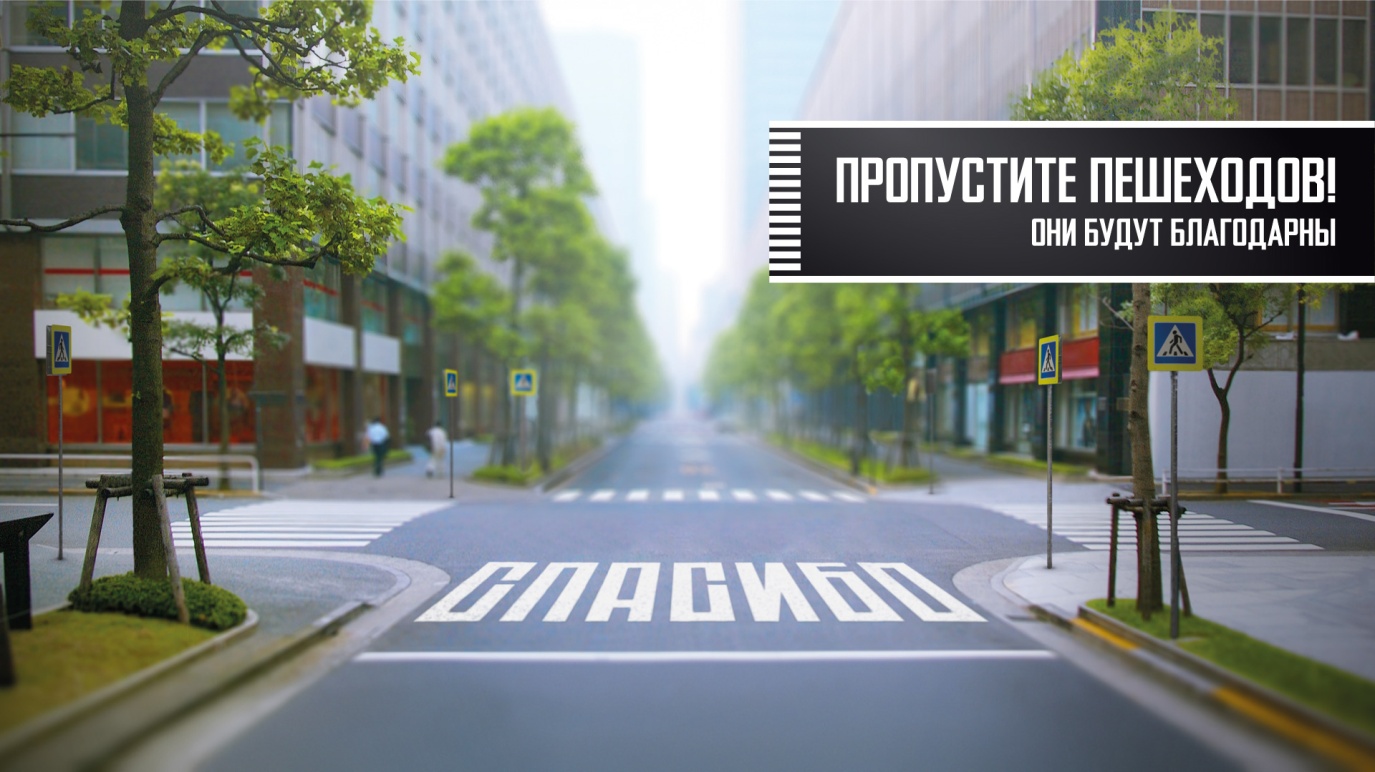 ОБЩЕСТВЕННАЯ ДИСКУССИЯ «ПРАВО ПЕШЕХОДА»Одним из приоритетных направлений в деятельности Госавтоинспекции является работа по предупреждению дорожно-транспортных происшествий с участием пешеходов. Пешеходы – одна из самых уязвимых категорий участников дорожного движения. По сравнению с водителями, они физически не защищены, и дорожно-транспортные происшествия с их участием зачастую становятся трагедией – как правило, пешеход получает тяжелые травмы, в том числе несовместимые с жизнью. Отсутствие или неправильное применение дорожных знаков не позволяет водителю своевременно сориентироваться в дорожной ситуации, а пешеходу - правильно выбрать место для перехода дороги, что ведет к трагедии.Нередко виновником ДТП становится сам пешеход. Задачей Госавтоинспекции в данном случае становится поиск причин таких нарушений и устранение обстоятельств, способствующих им.В 2011 году общее число ДТП с участием пешеходов сократилось на 3,7% (65 959 происшествий) по сравнению с 2010 годом, на 4,4% снизилось количество раненых (61 403 человека), но число погибших пешеходов, к сожалению, не снизилось и составило 8 766 человек.В целях реагирования на складывающуюся обстановку Госавтоинспекция совместно с представителями общественных организаций, объединений и неравнодушных граждан с ноября 2011 года проводит широкомасштабную акцию по проверке эксплуатационного состояния пешеходных переходов.В рамках проводимого мероприятия на сегодняшний момент обследовано более 90% существующих переходов. Практически на каждом третьем переходе выявлены те или иные нарушения. Около 25 тысяч (62%) переходов из числа имеющих нарушения уже приведены в соответствие предъявляемым требованиям.Тем не менее, проведенный анализ показал, что действующие нормативы, предъявляющие требования к безопасному размещению и обустройству пешеходных переходов, не соответствуют современным условиям. В связи с этим Госавтоинспекцией разрабатываются предложения по реализации новых стандартов, положительно зарекомендовавших себя в странах с высоким уровнем автомобилизации. 
Предлагаемый вариант улучшения распознаваемости места перехода: освещение всех пешеходных переходов, использование разноцветной разметки, использование знаков на световозвращающих щитах со световой индикацией, 
а также установка дублирующих дорожных знаков 
над проезжей частью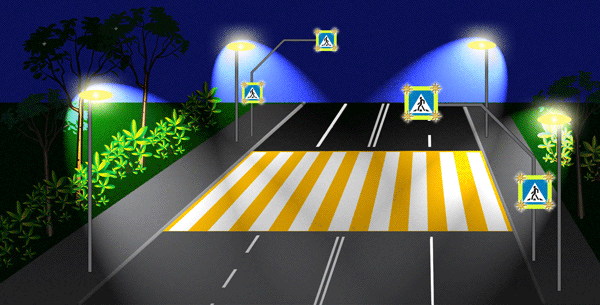 ЭКСПЕРТНЫЕ МНЕНИЯПредлагаем Вам посмотреть видеозапись круглого стола, посвященного безопасности пешеходов, и ознакомиться со статьями экспертов о проблеме дорожно-транспортных происшествий с участием пешеходов.То, что управление автомобилем в условиях мегаполиса – процесс сложный и ответственный, ни у кого не вызывает сомнения. Но не стоит забывать и о других участниках движения – о пешеходах. В этом аспекте мне видится ряд проблем, о которых следовало бы помнить пешеходу, чтобы не оказаться жертвой ДТП...Потлачук Наталья Викторовна -  кандидат психологических наук, руководитель группы психологических исследований Института БДД Санкт-Петербургского государственного архитектурно-строительного университетаПочему-то, на дороге мы очень четко делимся на два лагеря. Водители и пешеходы. Внутри машины и снаружи. Первые ненавидят вторых. Вторые – первых. Первые считают вторых идиотами. И это тоже взаимно...Агре Наталья Валентиновна -  президент общественной организации «Движение без опасности»Развитие современной цивилизации неразрывно связано с проблемами безопасности человека. Современная дорога – это объект повышенной опасности. Огромное количество жертв на дорогах вызывает все большую тревогу общества, поэтому растет понимание того, что ребенка следует как можно раньше учить грамотно, разумно и ответственно вести себя на улицах...Татьяна Юрьевна Щипкова -  директор Центра образования № 1240 г. МосквыПереход дороги в российских городах всегда был сродни увлекательной и смертельно опасной игре: получится - не получится, успею перебежать - не успею? Несмотря на то, что «зебра», казалось бы, дает пешеходу безусловное преимущество перед водителями, не всякий автомобилист притормозит, подъезжая к нерегулируемому переходу...Сергей Валентинович Шилов -  6-кратный чемпион Паралимпийских Игр, абсолютный чемпион Европы по лыжным гонкам 1997 г., чемпион Европы 2001 г., с 1993 года многократный победитель и призёр чемпионатов России, в 16-летнем возрасте в автокатастрофе получил тяжелейшую травму – перелом грудных позвонковВ России ежегодно совершается около 70 тысяч наездов на пешеходов: каждое четвертое ДТП (с пострадавшими) – это наезд на пешехода. В крупных городах до половины всех ДТП – наезды на пешеходов, из них на пешеходных переходах в городах происходит каждый ТРЕТИЙ наезд на пешехода, в том числе по вине водителей - в 86% случаев...Владимир Сергеевич Соколов -  председатель МОД «Союз пешеходов»В этой небольшой памятке детально расписано, как правильно переходить дорогу, какие меры предосторожности следует соблюдать пешеходу, чтобы не попасть под машину, не спровоцировать аварийную ситуацию...Валерий Владимирович Козлов -  доктор медицинских наук, эксперт по «человеческому фактору»Есть замечательное психологическое выражение: нет хороших и плохих людей, а есть люди с правильными и неправильными программами поведения. Поэтому рост количества пешеходов, ставших жертвами ДТП, объясняется только одним - система обеспечения безопасности дорожного движения работает неэффективно и не способна сформировать у пешеходов правильные программы поведенияВалерий Владимирович Козлов -  доктор медицинских наук, эксперт по «человеческому фактору»Один из наиболее тяжелых видов ДТП - наезд на пешехода. С точки зрения психологии в данной трагедии проявляется нарушение взаимодействия между водителем и другими участниками дорожного движения и, в частности, пешеходами...Валерий Владимирович Козлов -  доктор медицинских наук, эксперт по «человеческому фактору»Отечественная статистика наездов на пешеходов всегда была удручающей. Сегодня она становится еще хуже. Это особенно заметно на фоне достигнутых в России в последние годы вполне ощутимых позитивных сдвигов по всем прочим показателям безопасности дорожного движения...Михаил Яковлевич Блинкин -  научный руководитель НИИ транспорта и дорожного хозяйстваОБЯЗАННОСТИ ПЕШЕХОДОВПешеходом в соответствии с Правилами дорожного движения называется человек, находящийся вне транспортного средства на дороге и не производящий на ней работу. К пешеходам также приравниваются лица, передвигающиеся в инвалидных колясках без двигателя, ведущие велосипед, мопед, мотоцикл, везущие санки, тележку, детскую или инвалидную коляску.Пешеходы (независимо от наличия или отсутствия у них водительского удостоверения) обязаны знать и соблюдать относящиеся к ним требования Правил дорожного движения, сигналов светофоров, дорожных знаков и разметки, а также выполнять распоряжения регулировщиков.Обучение Правилам дорожного движения и основам безопасного поведения на дорогах проводится в образовательных учреждениях, начиная с дошкольного возраста. Госавтоинспекция, со своей стороны, принимает активное участие в этом процессе, обеспечивает образовательные учреждения необходимыми методическими пособиями, плакатами, световозвращающими элементами и т.д.Обязанностям пешеходов посвящен раздел 4 Правил дорожного движения, в котором предусмотрены практически все ситуации, которые могут возникнуть в процессе их передвижения по дорогам и прилегающим к ним территориям.Каждому из пунктов 4 раздела Правил дорожного движения Госавтоинспекцией МВД России даны подробные комментарии.